May 2018May 2018 Strathmere Event and Activity Calendar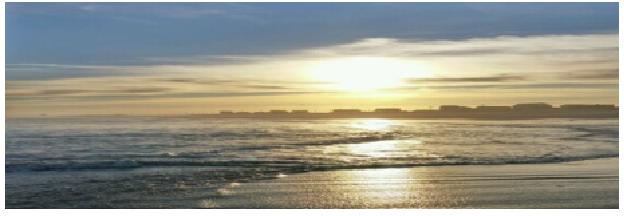 Sun	Mon	Tue	Wed	Thu	Fri	SatSun	Mon	Tue	Wed	Thu	Fri	SatSun	Mon	Tue	Wed	Thu	Fri	SatSun	Mon	Tue	Wed	Thu	Fri	SatSun	Mon	Tue	Wed	Thu	Fri	SatSun	Mon	Tue	Wed	Thu	Fri	SatSun	Mon	Tue	Wed	Thu	Fri	Sat12 Mahjongg Lessons 10:30-12:30am Schiavo Library(call ahead)3 Upper Township National Day of Prayer 9:30am TWP Building456789 Mahjongg Lessons 10:30- 12:30am Schiavo Library (call ahead)10Zoning Board, 7 pmTwp. Hall11 SFEC Surf Fishing Tournament Begins 12:00pm Weigh Station Whale Creek Marina12 SFEC Surf Fishing Tournament Ends 4:00pm-
5:30 pm Food/Awards Firehouse1314 TWP Committee Meeting,7:30pm TWP Building1516 Mahjongg Lessons 10:30-12:30am Schiavo Library (call ahead)17181920212223 SVFC Fundraiser @la Fontana; Tix:lyn@tettemer.net
24 Schiavo Library Annual Used Book Sale Through June 16th
Great Selection at Great Prices2526 Lifeguards on Duty Beach Locations and Times TBD202122or Riordan Real Estate Mahjongg Lessons 10:30- 12:30am Schiavo Library (call ahead)24 Schiavo Library Annual Used Book Sale Through June 16th
Great Selection at Great Prices2526 Lifeguards on Duty Beach Locations and Times TBD27 STM United Methodist ChurchHymn Sing 9:15 amWorship	9:30 am SIA Fundraiser- see notes Lifeguards on Duty Beach Locations and Times TBD28 Memorial Day To our veterans- thank you for your service!!Normal Trash CollectionLifeguards on Duty Beach Locations and Times TBD29 TWP Committee Meeting,7:30pm TWP Building30 Mahjongg Lessons 10:30- 12:30am Schiavo Library(call ahead)NOTES: No Lifeguards May 29-June 1.Schiavo Library Annual Used Book Sale 5/24-6/16SIA Fundraiser starts 5/27 at Post Office and Old Shack-great zip up hooded sweatshirts with STM Logo ($30) and unique Strathmere tree ornaments ($10)NOTES: No Lifeguards May 29-June 1.Schiavo Library Annual Used Book Sale 5/24-6/16SIA Fundraiser starts 5/27 at Post Office and Old Shack-great zip up hooded sweatshirts with STM Logo ($30) and unique Strathmere tree ornaments ($10)